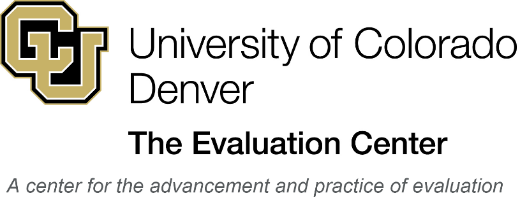 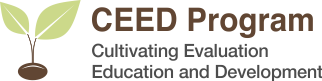 CEED Program Application Questions 2018For your convenience, the application questions are below.  Please use the online link to complete the application.Organization Name: _____________________Contact information of person completing this applicationName  (1) ________________________________________________Title  (2) ________________________________________________Email Address  (3) ________________________________________________Phone Number  (4) ________________________________________________Contact information of primary contact, if different than aboveName  (1) ________________________________________________Title  (2) ________________________________________________Email Address  (3) ________________________________________________Phone Number  (4) ________________________________________________In what year was your organization established?________________________________________________________________Please provide your organization's mission and/or vision statement.________________________________________________________________________________________________________________________________How many staff members does your organization have?  Please list the number of full time, part time employees, as well as key volunteers, if applicable.________________________________________________________________________________________________________________________________What is the governance structure of your organization?  Do you have an active board?________________________________________________________________________________________________________________________________________________________________________________________________What are the primary sources of your organization’s funding?  Select all that apply.Foundations Grants Other, please describe:  ________________________________________________Why is your organization seeking our evaluation services?________________________________________________________________________________________________________________________________Has your organization had previous experience with evaluation?  If so, please describe the experience.________________________________________________________________________________________________________________________________Does your organization have capacity to support an evaluation process?  
 
 Although previous evaluation experience is not necessary, a strong applicant will demonstrate internal capacity to support the evaluation, through identifying an internal champion who can dedicate time to support evaluation activities and work collaboratively with The Evaluation Center staff.________________________________________________________________________________________________________________________________________________________________________________________________What program or project do you want to have assistance in evaluating?  Please describe.________________________________________________________________________________________________________________________________Why have you chosen this particular program or project?  Why is it important to your organization?________________________________________________________________________________________________________________________________What do you want to learn about your program or project?  Have you developed evaluation questions you hope to answer? ________________________________________________________________________________________________________________________________How might your organization use the information gained through this  evaluation?________________________________________________________________________________________________________________________________Who are your primary stakeholders, both inside and outside of your organization that will be most interested in the findings of this evaluation?________________________________________________________________________________________________________________________________Who will benefit the most from having the program or project evaluated?________________________________________________________________________________________________________________________________Which of the following evaluation services do you anticipate needing from The Evaluation Center?  Select all that apply.Data Collection (quantitative or qualitative) Quantitative data analysis  Qualitative data analysis   Evaluation planning and designLogic model developmentInstrument development, e.g., surveys, interview protocols, etc.Evaluation Training Other, please describe:  ________________________________________________I don't know  What is your organization's ideal timeline for completing this project? ________________________________________________________________________________________________________________________________Is there anything else you'd like to tell us about your organization or your evaluation needs that was not covered above?________________________________________________________________________________________________________________________________